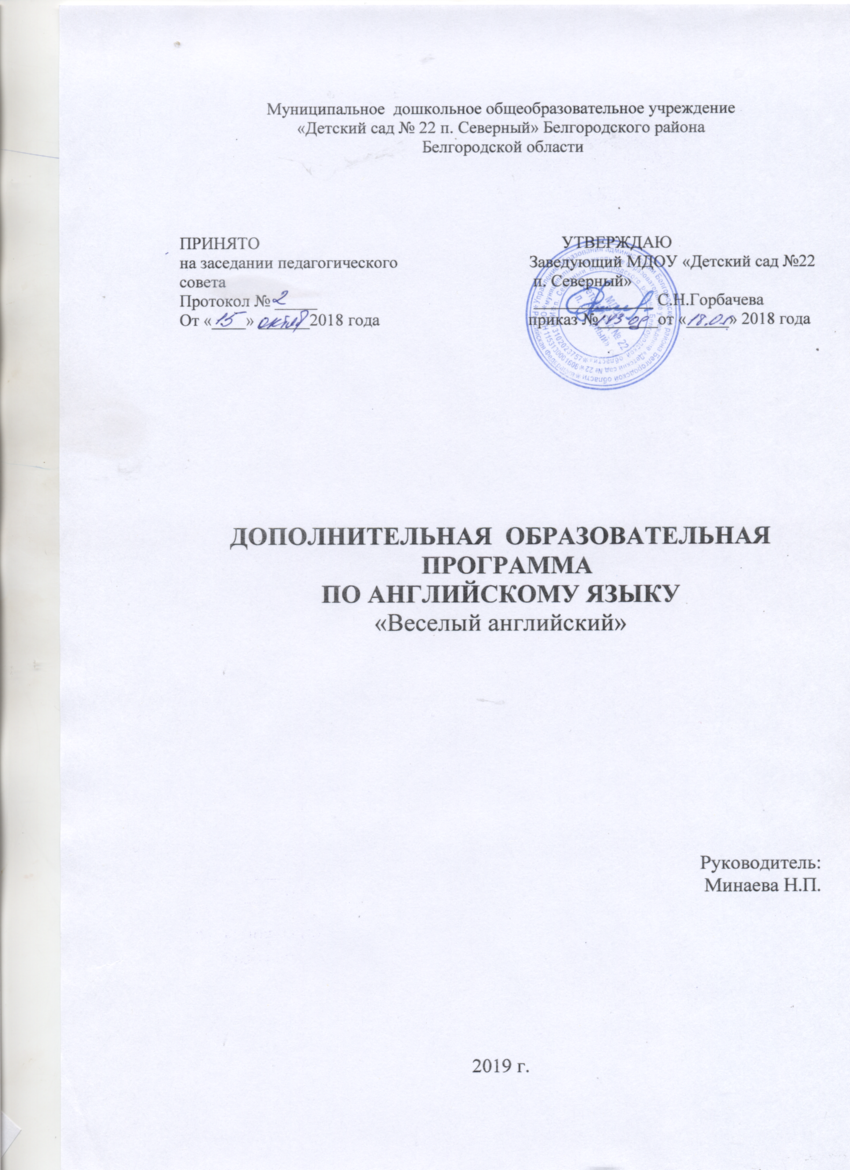 ПАСПОРТ ДОПОЛНИТЕЛЬНОЙ ОБЩЕОБРАЗОВАТЕЛЬНОЙ(ОБЩЕРАЗВИВАЮЩЕЙ) ПРОГРАММЫ)Пояснительная запискао реализации учебно-тематического планана 2019-2019учебный год	Учебно-тематический план составлен в соответствии с программой «Веселый английский», разработанной Минаевой Н.П. в 2018-2019 учебном году и  рекомендованной к реализации педагогическим советом    	Направленность. Дополнительная общеобразовательная программа «Веселый английский»имеет социально-педагогическую направленность; по функциональному предназначению является учебно-познавательной; по форме организации – групповой.Программа дает общее представление детям о мире как многоязычном и поликультурном сообществе.Она призвана обеспечить усвоение базовых основ,и способствовать формированию навыков решения элементарных коммуникативных задач на английском языке, а также, приобретению элементарных страноведческих знаний о странах изучаемого языка.	Актуальность.  В современной жизни возросла значимость изучения иностранного языка. Сейчас изучение иностранного языка в школе начинается уже со второго класса. Столь раннее начало обучения пугает родителей и даже учителей. Новые учебники предъявляют высокие требования к 7-8 летним малышам.	Возможности иностранного языка как учебного предмета в реализации стратегической направленности детского сада на развитие личности поистине уникальны. Известно, что дошкольный возраст является благоприятным для усвоения иностранного языка, так как у маленького ребёнка прекрасно развита долговременная память.Занятия по программе «Веселый английский» знакомит ребенка с основами иноязычной культуры, т.е. сообщает ребенку базовый объем знаний, умений и навыков. Занятия являются устным подготовительным этапом к чтению и письму. 	Раннее обучение иностранному языку развивает ребенка всесторонне. У него улучшается память, сообразительность, развивается наблюдательность.	Поскольку игра является ведущим видом деятельности дошкольника, задачи обучения тесно связаны с миром, в котором живет ребенок. Это мир сказок, стишков, песенок, где царит любознательность и желание поиграть со сверстниками.	Данная программа базируется на принципах коммуникативного обучения и направлена на формирование положительной познавательной мотивации.	Ведущей формой организации образовательного процесса являются групповые занятия. 	 Формы проведения занятий самые разнообразные: игра, путешествие, спектакль, встреча со сказочным героем, соревнование, конкурс, заочная экскурсия и т.п. 	Занятия проводятся 2 раза в неделю, продолжительностью 30 минут.	Вид образовательной деятельности. Учебный материал подается в игровой форме, неутомительной для ребенка. Различные творческие задания будут способствовать развитию воображения и помогут лучше усвоить пройденный материал на занятии. Обучение проводится с опорой на родной язык, но постепенно переходит на иностранный. Направлена программа на быстрое и качественное овладение разговорным английским языком (усвоение алфавита, правильно называть цвета, считать до 10, рассказывать о себе и своей семье и так далее). Ребенку придется прослушивать сказки, дорисовывать предметы и придумывать рифмовки, раскрашивать, соединять точки, находить спрятавшихся зверюшек, делать аппликации и многое другое. На каждом занятии дети разучивают стишки, пословицы, песни либо рифмовки которые построены на словах и фразах, уже усвоенных ребенком. Таким образом, данная программа основывается на «коммуникативной методике». При помощи коммуникативного метода у детей развивается умение говорить и воспринимать речь на слух. В процессе общения осваивается и грамматика. Сначала ребенок запоминает слова и выражения, а потом начинает понимать различие между языковыми формами: единственным и множественным числом, прошедшим и настоящим временем. Дети сразу учатся говорить правильно.	Методы и приемы:Работа над произношением (сказки, скороговорки, рифмовки).Работа с игрушкой (диалог с игрушкой, описание игрушки).Работа с картинкой (описание картинки, подвижные игры, спокойныеигры, творческие игры).Разучивание и декламация стихов (конкурс стихов, разучивание песен).Инсценировка коротких ситуаций.Воспроизведение ситуативных диалогов.	Групповые занятия имеют следующую структуру:Вводная часть:приветствие, организационный момент;фонетическая разминка.Основная часть:лексический материал по теме занятия;речевой материал по теме;грамматический материал;чтение рифмовок, стихотворений, пение песен;игры на закрепление материала;физкультминутки.Заключительная часть:закрепление пройденного материала в виде игр, диалогов, речевых ситуаций;ориентировка на следующее занятие.Диагностический инструментарий		С целью контроля знаний обучающихся и проверки результативности обучения применяются такие формы, как:фронтальные и индивидуальные вопросы;занятия  повторения;проведение праздников;проведение интеллектуальных и дидактических игр;проведение открытых  занятий  для родителей;проведения конкурсов чтецов.	Промежуточная и итоговая аттестация  учащихся проходит в форме открытых занятий.	На открытом занятии знания детей оцениваются по следующим критериям:Диалогическая  речьВысокий уровень: задает более 2-х вопросов, вопросы правильно сформулированы, ответы дает четкие, используя полные и краткие предложения.Средний уровень: задает менее 2х вопросов, вопросы условно-правильные, ответы нечеткие, условно-правильные (не нарушающие смысла, но содержащие лексические и грамматические ошибки).Низкий уровень: не задает вопроса, ответы неправильные (нарушающие смысл и с ошибками).Монологическая речь.Высокий уровень: учитывается общее количество фраз, построенных по различным моделям, речь корректная, содержит 3 и более фраз.Средний уровень: речь условно-правильная (есть лексические и грамматические ошибки), 2-3 фразы.Низкий уровень: не дает ответа.АудированиеВысокий уровень: правильно передает содержание сказанного.Средний уровень: с помощью педагога передает содержание сказанного (не нарушающие смысла, но содержащие лексические и грамматические ошибки ответы).Низкий уровень: не понимает, о чем шла речь.Лексические навыкиВысокий уровень: лексический запас соответствует программным требованиям, называет все лексические единицы по каждой теме, не испытывая при этом затруднений.Средний уровень: лексический запас не соответствует программным требованиям, называет более 60% лексических единиц по каждой теме, испытывает при этом затруднения.Низкий уровень: лексический запас не соответствует программным требованиям, называет менее 60% лексических единиц по каждой теме, испытывает при этом серьезные затруднения.	Ожидаемые результаты и способы их проверки.По итогам обучения ямогут знать и практически владеть:Словами по темам, касающимися их повседневной жизни. Правилами  употребления грамматических форм, связанных с этими темами.адекватным произношением и интонацией основных типов предложений.Обучающиеся итогам обучения могут:понимать инструкцию педагога по выполнению творческих заданий;воспринимать короткие неспециализированные высказывания на слух;поддержать диалог этикетного характера, а также поддержать диалог и общаться на бытовые темы (семья, покупки, праздники, счет предметов и их цвет), уметь поздравить с Новым Годом и Рождеством;Обучающиеся приобретают следующие социокультурные знания:названия страны, язык которой изучают;знание имен некоторых литературных героев детских произведений;умение воспроизводить небольшие простые изученные произведения детского фольклора (стихи, песни, игры) на английском языке.Информационная справка об особенностях реализации УТП в 2018-2019 учебном году:	К концу обучения дети могут знать до 100слов на английском языке, некоторые готовые речевые образцы:Я … (имя). Мне … (возраст). Я умею … Я люблю … У меня есть…Сколько тебе лет? Как тебя зовут? Дети  умеют  рассказать о себе, семье, игрушке в 4-6 предложениях; рассказать стихотворение и спеть песенку на английском языке.Учебно-тематический план на 2019-2020 учебный годКалендарно-тематическое планирование для группы (1 год обучения)Тема 1:Моя семья. Приветствие. Знакомство.Приветствие.Первая встреча с Микки Маусом(теория и практика).Знакомство с приветственными словами: Hello, Hi, goodmorning, goodbye, игра «Knock - knock». Дети выходят за дверь, первый стучится в дверь- воспитатель открывает, при этом ребёнок здоровается «Goodmorning, Наталья Николаевна», следующий ребёнок при входе здоровается с тем, кто вошёл до него «Hello, Дима»  и т.д.Весёлая лисичка (практика).Приветствие  воспитателя в маске лисички.Не смотря ни на одного из детей, педагог здоровается с любым из них, ребенок, услышав, что с ним поздоровались – здоровается в ответ.Игра «Угадай кто?». Один из детей становится спиной к остальным. Дети по очереди здороваются с ведущим «Hello, Рома», ведущий должен угадать, кто с ним поздоровался, и дать ответ «Hi, Саша».Ведущий сменяется, если не угадает голос поздоровавшегося. Знакомство.Минни Маус знакомится с ребятами (теория и практика).Введениевопросов  «Whatisyourname?, Whoareyou»? Педагог в роли Незнайки знакомится с детьми. Затем ребята знакомятся друг с другом. В гостях у Минни Маус (теория и практика).Ведение диалога между детьми и Минни, игра «Волшебный микрофон» (с помощью кукольного театра.Большая игрушка Минни Маус раздаёт детям игрушечные микрофоны и общается с каждым ребёнком: - Hello.- Hi.                   - What is your name?/ Who are you?                   - My name is Маша./ I am Маша- Goodbye, Маша.                    - Bye, Минни.5. Знакомство с животными(практика).Введениеновойлексикиabear, adog, ahare, afrog. Игра «Поздоровайся  с животными».Тема 2:Учусь считать.Раз, два, три …… (теория и практика).Знакомство с числительными с помощью компьютерной презентации, комментируя Itisone. Itistwo… Обучение счёту с помощью счётных палочек.Сколько кому лет? (теория и практика).Введение структуры «Iam 5/6».  3. Занимательное лото (практика).Игра «Лото». Ведущий достаёт из мешочка бочонок с изображением цифры, дети хором считают до той цифры, которую достал ведущий.4.Волшебный счёт (практика).Знакомство с множественным числом существительных с помощью настольно-плоскостного театра. Педагог передвигает по столу картонное животное, комментируя «Ihaveacat», затем, выдвигая ещё одно такое же животное, комментирует «Ihavetwocats» и т.д. Обращает внимание на окончание - S. Игра «Лото». Ведущий достаёт из мешочка бочонок с цифрой, дети называют цифру по-английски.5. Шаг за шагом (практика). Игра «Большие следы». На полу разложены бумажные следы с изображением цифр,  сначала в порядке возрастания, затем в разброс. Дети идут по следам, называя цифру, на которую наступают. Можно провести данную игру в виде соревнования двух команд. 6.В гостях у Веселой Белочки (практика).Игра «Орешки». Педагог, используя игрушкуБелочки, предлагает каждому из ребят взять определённое количество орехов из своей корзинки: «Паша, takeonlyonenut, please» и следит за правильностью выполнения задания.7.Поём вместе (практика).Разучиваем песню «1 – acat …..»8. Давайте посчитаем животных (практика).На картинках считаем животных по-английски: onefrog, twofrogs….. .Введениеструктуры «Icanseetwocats».Тема 3: Радуга-дуга.Разноцветные краски (теория).Знакомство с цветами с помощью озвученной компьютерной презентации, учитель комментирует «Itisred», дети повторяют за преподавателем.  В гостях у красок (практика).Игра «Раскрась». Педагог раздаёт ребятам листочки с изображением животных. Дети должны раскрасить их так, как скажет педагог. Например, «Apigispink» дети раскрашивают поросёнка в розовый цвет.Что могут мои цветные карандаши?(продуктивная деятельность)Рисуем радугу, презентация рисунков.История возникновения и празднование Halloween. (теория и практика).Компьютерная презентация с историей возникновения и празднованиемHalloween. Мастер-класс по созданию открытки.Рифмуем цвета (практика).Разучивание стихотворения о красках.В гостях у кубиков (практика).С помощью разноцветных кубиков дети тренируют лексикуЧто, какого цвета? (практика)Введениевопроса  «What color is it?». С помощью игрушек ребята отвечают на вопрос: «Что, какого цвета?»Тема 4:Мои игрушки.Путешествие в страну игрушек (теория).Знакомство с новой лексикой с помощью компьютерной презентации. Педагог называет игрушки с экрана, дети повторяют, затем предлагает выбрать каждому ребёнку игрушку, из лежащих на столе, и назвать ее.2. Магазин игрушек(практика).Введение структуры «Myfavoritetoyis…? ». Дети рассказывают о своей любимой игрушке «Myfavoritetoyisacar. Itisyellow».  Игра «Магазин игрушек» (Дети разыгрывают диалоги по образцу, предложенному педагогом)3. Играем с мячом (практика).Игра «Snowball». Дети называют слова по предложенной теме, ребёнок повторяет слова сказанные до него. Например «car», следующий «car, bear» и т.д.4.Где спрятались игрушки? (практика).Игра: «У кого игрушка?» Дети встают спиной к стене. Ведущий считает до 10 и должен угадать у кого в руках игрушка, спрашивая «Haveyougotadog?»   5. Где живут наши игрушки?(практика)Игра «Зеркало». Дети переносят по одной игрушке из шкафа с игрушками, произнося: «Itisadoll», в подобный шкаф на то же место, где эта игрушка стояла.  6. Моя любимая игрушка (практика).Ребята рисуют свою любимую игрушку, затем рассказывают о ней с помощью педагога на английском языке (2-3 предложения).   7.Какие бывают игрушки? (практика)Дети называют размер игрушек: «abigbear – alittlebear».Challengeна тему «Mytoys» (практика).Игрушкам присваиваются номера, карточки с этими же номерами в мешочке у педагога. Дети по очереди достают номерки из мешочка, называя игрушку под таким же номером. За правильный ответ ребенок получает жетон. Набравший большее количество жетонов, объявляется победителем (на закрепление темы).Тема 5: Я люблю… 1. Моя любимая еда (теория).Дети знакомятся с лексикой по теме продукты (bread, butter, milk, sugar, honey, meat, fish, porridge, sweets и т.п.2. Мы идём на пикник(практика). Игра «На пикнике». Все отправляются на пикник. Фразы“Give me, please…” , “Help yourself…”, “Thank you”.3.Расскажи  о себе (практика).Дети рассказывают свои предпочтения, используя   фразы: Ilike... Idon’tlike...”4. Кто, что любит? (практика)Мы спрашиваем у животных, кто что любит: «Bear, whatdoyoulike?» ребёнок, который превратился в животное, отвечает: «Ilikehoney».Тема 6:Рождество и Новый Год.  1. Встречаем Рождество по-новому! (теория)Дети знакомятся с традициями празднования Нового года и Рождества  в англоязычных странах (видео и фото празднования). 2. В гостях у Санты! (теория и практика).Работа с презентацией «Празднование Рождества за границей». Игра: Санта дарит подарки детям, но некоторые подарки не подходят и дети кричат «yes» или «nо».Встречается лексика из темы «Мои игрушки». Игра «YES OR NO».3. Празднуем наш  Новый год! (практика и продуктивная деятельность)Ребята рассказывают, как празднуют Новый год в их семьях.Мастерим подарки своим близким.Тема 7:Времена года.В гостях у осени (теория и продуктивная деятельность).Виды погоды. Виды осадков. Просмотр видеоупражнений по теме.Изготовление аппликаций в группах «Осеннее дерево».Зимушка-Зима (теория, продуктивная деятельность).Виды погоды. Виды осадков. Просмотр видеоупражнений по теме.Изготовление рисунков «Зима  в деревне».Весна красна!(теория, практика).Виды погоды. Виды осадков. Просмотр видеоупражнений по теме.введение структуры «Ican…» и сопутствующей лексики (torun, tosing, toplayfootball, toswim, tojump, toski, towalk и т.д.), практика в составлении высказываний «Icanruninspring».Письмо в лето (теория, практика).Виды погоды. Виды осадков. Тренировка глаголов движения (torun,  toswim, toplay и т.д.). Времена года и погода (практика).Соревнование «Собери мозаику». Дети делятся на четыре группы. Каждой группе учитель называет по-английски название времени года. Дети должны собрать мозаику с эмблемой своего времени года: зима – снеговик, весна – солнце, лето – цветок, осень - листочек. Затем каждый из детей говорит о том, что он умеет делать в своё время года. Например «I can swim in summer». Введениеструктуры: «I like …» Разучиваниестихотворения «Springisgreen» Прослушиваниеиразучиваниепесенки «Singasongofaseason», « Rain, rain, goaway» .Проведениеигрпожеланиюдетей.Тема 8: Моя семья.Моя семья (теория).Знакомство с новой лексикой (mother, father, sister, brother, grandmother, grandfather) с использованием пальчиковых кукол би-ба-бо. 2. Моя семья (практика).Игра «Расскажи о себе». Ребята перечисляют членов своей семьи с использованием структуры «Ihavegot...».3. В гостях у Кролика. Педагог в роли кролика рассказывает о своей выдуманной семье и предлагает детям выбрать маски животных и тоже рассказать об их выдуманной семье.4.Мой фотоальбом. Совместное рассматривание фотоальбомов принесённых детьми.Ребятакомментируютсвоифотографии «Heismybrother, Sheismymother».5.Кто есть кто (практика).Игра «Путаница». Педагог показывает уже знакомые детям рисунки членов семьи и называет при этом «Heisfather», если сказанное соответствует изображению – дети хлопают в ладоши, если нет – дети топают, составление диалога.Поём вместе! (практика)Поются песни о семье.Праздники и традиции англоязычных стран	St. Valentine’sDay(теория и продуктивная деятельность). Просмотр компьютерной презентации на тему 	St. Valentine’sDay. Изготовление валентинок.Тема 9: Буквы и их песенкиНазвание букв (теория).Изучаем название букв с использованием разрезных азбук, кубиков, магнитной азбуки. Учим буквы вместе со стишками.Усваиваем понятие «буква – звук», определяем, как чаще всего в словах звучит та или иная буква. Играем с буквами (практика).Игра «Ёлочные шары». Педагогпоказывает нарисованную ёлку. Ёлочные украшения в виде шариков с буквами, но некоторых букв не хватает, просит ребят помочь восстановить пропущенные буквы.Где спрятался звук? (практика).Педагог называет отдельные слова или слова в  предложениях, фразах. Дети поднимают руку при чтении выделенного им звука в звукосочетаниях. Затем педагог просит каждого обучаемого в обеих командах прочитать определенные звукосочетания, слова, фразы и предложения. При правильном чтении звуковнужно поднять зеленую карточку (флажок), при неправильном – красную карточку (флажок).Вместе поём (практика).Разучивание песни «ABC». Работа с презентацией «AlphabetSounds».Играем с буквами (практика).Игра «Назови букву».На столе изображением вниз разложены карточки с буквами. Ребенок берет любую карточку и называет букву, если он затрудняется с ответом или ошибается, дети помогают ему.Играем с буквами (практика).Игра «Будь внимателен».Педагог вывешивает 4-5 картинок с изображением предметов, названия которых известны детям. Затем убирает их. Дети должны назвать предметы на английском языке,но только в том порядке, в котором они их видели.Играем с буквами (практика).Ребятам зачитываются загадки с буквами.Закрепляем знание алфавита (практика).Используем видеофильм «АВС». Песня «АВС». Игра «Найди своё место».Дети рассаживают животных на стульчики с буквами, с которой они начинаются.Тема 10:Одежда.Одежда для девочек (теория и практика).Знакомство с лексикой с помощью компьютерной презентации. Заучивание рифмовок по теме.Одежда для мальчиков (теория и практика).Знакомство с лексикой с помощью компьютерной презентации. Заучивание рифмовок по теме.Одеваем Сашу и Наташу (практика и продуктивная деятельность).Рисуем одежду для персонажей, называя предмет одежды и цвет.Тема 11: Руки, ноги и хвосты.Доктор Айболит пришел к нам в гости(теория).Знакомство с новой лексикой с помощью озвученной компьютерной презентации «Части тела». Педагог комментирует, дети повторяют, затем называют части тела совместно с учителем, показывая на себе. В гостях у Доктора Айболита (практика).Игра «Айболит».Педагог предлагает детям надев шапку и халат доктора и вылечить пациента. Выбирается пациент.Педагог называет какую-либо часть тела, а доктор, дотрагиваясь до той части тела, которую названа на пациенте, должен назвать ее снова.Посмотрим наши лица (теория и практика).Знакомство с новой лексикой «Части лица» с помощью озвученной компьютерной презентации. Педагог комментирует, дети повторяют, затем называют части лица совместно, показывая на себе.Игра «Хватай».Педагог, с помощью куклы Буратино, называет части лица, дети должны дотронуться той части своего тела, которую назвал Буратино.Диалог: Незнайка с детьми, игра «Да-нет».Педагог с помощью пальчикого театра с изображением различных зверей  говорит «Iamamonkey.  MynameisЧита. Ihavefivelegs». Детям нужно ответить, правильное ли количество ног указала обезьянка и т.д. Рисуем портрет(практика, продуктивная деятельность).Дети изготавливают  портреты членов своей семьи. Презентуют свои рисунки, комментируя «Ihaveagrandmother. She has two blue eyes, red lips, blond hair ит.д ».7. Потанцуем и споем! (практика)Выполнение зарядки на английском языке (части тела «Head, shoulders, kneesandtoes…»).8. Посчитаем? (практика)Введение структуры «Howmany?» (Сколько?). Считаем сколько глаз/ушей и т.д.9. Делай как я! (практика)Игра «Выполни мою команду».Педагог по-английски говорит команду, например: «Openyoureyes» и дети должны выполнить указание.Концептуальные методические положения курса обучения дошкольников английскому языку.(принципы и цели обучения)Цели обучения на начальном этапе должны соотноситься с конечными целями обучения. Формирование коммуникативных умений: умения слушать собеседника, реагировать на его вопросы, начинать, поддерживать и завершать разговор.Формирование личности через приобщение к культуре и быту другого народа, через воспитание дружелюбного, уважительного отношения ко всем людям, независимо от языка, на котором они говорят, через выработку норм поведения в обществе.Развивающий аспект обучения, который предполагает развитие речемыслительных способностей детей. Изучение иностранного языка на ранних этапах способствует формированию коммуникативности как свойства личности, произвольности внимания и запоминания, лингвистической наблюдательности, самостоятельности, планирования речи, самоконтроля.Необходима опора на опыт детей в родном языке, которая подразумевает познавательную активность по отношению к явлениям родного и английского языка. Опора на эмпирические представления ребенка о системе родного языка, формирование через них аналогичных представлений в иностранном языке.Индивидуализация процесса обучения, исходя из интересов детей, их общеинтеллектуальной и речевой подготовки, а также типологических и возрастных особенностей.Интенсификация процесса обучения осуществляется за счет использования разных приемов:	познавательных и ролевых игр, драматизации, инсценирования, а так же использования в обучении современных компьютерных технологий, цифровых образовательных ресурсов.Необходимость широкой опоры на зрительную, слуховую и моторную наглядность, которая не только стимулирует разные анализаторы, но и мобилизует разные виды памяти, включая двигательную.Сочетание разных организационных форм работы: индивидуальных, парных, групповых, коллективных, а также отчетных мероприятий в виде праздников и представлений на английском языке.Цели и задачи программы «Счастливый английский» реализуются при создании необходимых условий:- наличие кабинета и его оснащенности методической литературой, аудиокассетами, магнитофоном, наглядными пособиями, игрушками, раздаточными материалами.Список литературы для педагогов:Комплексная программа обучения английскому языку детей 4-7 лет: планирование, занятия, игры, творческие мероприятия / авт.-сост. М.Л.Филина. – Изд. 2-е. – Волгоград: Учитель. – 194с.Обучение детей 5-6 лет английскому языку: занятия, игры, мероприятия, лингвострановедческий материал/авт.-сост. Е.Ю.Шабельникова. – Изд. 2-е, испр. – Волгоград: Учитель – 127 с.Конышева А. В. Английский для малышей (+CD), Минск, 2004.;Литвиненко С.В. Английский язык детям: 4-5 лет: для детей и родителей, Москва, 2015;Литвиненко С.В. Английский язык детям: 5-6 лет: для детей и родителей, Москва, 2015;Литвиненко С.В. Английский язык детям: 6-7 лет: для детей и родителей, Москва, 2015;Вронская И. В. Английский язык в детском саду (+CD). Спб., 2001;Cathy Lawday Get Set – Go! Starter Book I, Workbook I, Pupil’s Book I,  аудиоприложение Oxford University Press, 2014.Мильруд Р.П., Юшина Н.А. 12 шагов к английскому языку. Курс для дошкольников. 1-12 части, 2015.Журнал «Иностранные языки в школе» ;Андрющенко Е. П. Волшебная грамматика английского языка для малышей.  — Ростов н/Д: Феникс, 2012.Белина Л. И. Английский язык для детей. – Москва: АСТ, 2014.Вронская И. В. 105 занятий по английскому языку для дошкольников: Пособие для воспитателей детского сада, учителей английского языка и родителей. — СПб.: КАРО, 2009.Игнатова Т. Н. Мои первые шаги в английском. English for communication with children. — М.:ТолмачСТ, 2009.Карлова Е. Л. Я читаю по-английски!. Учебник английского языка для младших классов. — М.: Суфлёр; Ростов н/Д: Феникс, 2014.Кириллова Ю. В. Английский для дошкольников. — Ростов н/Д: Феникс, 2013.Карлова Е. Englishgames. Игры для изучения английского языка для детей. — СПб.: Питер, 2014.МурзиноваИ. А. English Lessons for Kids. Уроки английского языка для детей. Учебно-методическое пособие для занятий по английскому языку с дошкольниками. — Волгоград: Волгоградское научное издательство, 2014. — 132 с.Пальчиковые игры на английском языке/ Г.В. Пешкова. – Изд 2-е. – Ростов н-Д: Феникс, 2016. – 44, [1]с.:ил. – (Школа развития).Английский язык для детей: 5 – 6 лет: в 2 ч./ Т.В. Крижановская. – 2-е изд., испр. и перераб. – М.: Эксмо, 2016. – 56с.: ил. – (Ломоносовская школа).Название программы«Веселый  английский»Направленность программыСоциально-педагогическаяФ.И.О. педагога, реализующего дополнительную общеобразовательную программуМинаева Надежда ПетровнаГод разработки2018-2019 учебный годГде, когда и кем утверждена дополнительная общеобразовательная программаУтверждена заведующим Информация о наличии рецензииЦельФормирование у детей дошкольного возраста иноязычной коммуникативной компетентности и развитие устойчивого интереса к дальнейшему изучению иностранного языка.ЗадачиОбучающие:- сформировать элементарные умения и навыки общения на английском языке;- выработать у учащихся навыки правильного произношения английских звуков и правильного интонирования высказывания;- формировать элементарные знания в области грамматики, фонетики, лексики английского языка.Развивающие:- развивать коммуникативные навыки;- развивать  речевые, интеллектуальные и познавательные способности детей, которые необходимы для изучения иностранного языка (фонематический слух, способность к догадке, память, внимание, воображение, мышление);- ознакомить с культурой, традициями и обычаями страны изучаемого языка;Воспитательные:- воспитывать у детей устойчивый интерес к изучению нового языка;- воспитывать уважение к образу жизни людей страны изучаемого языка;- воспитывать чувство толерантности.Ожидаемые результаты освоения программы• Преодолевать психологический барьер в усвоении речи на английском языке;
• Приветствовать, прощаться, представлять себя, благодарить на английском языке;
• Односложно отвечать на вопросы;
• Считать до 10;
• Рассказывать рифмовки на английском языке, строить краткие диалоги, петь песенки с использованием изученных движений.Срок реализации программы1 год с 01.11 2018г.-31.05.2019гКоличество часов в неделю/год2 часа /72часаВозраст обучающихся5-6 лет,(6-7 лет)Формы занятийигровая; творческий изобразительный (рисование, лепка, аппликация); групповая.Методические обеспечениеПрограммаобучениядошкольникованглийскомуязыку «Английскийязык и дошкольник» М.В. Штайнепрайс;Конышева А. В. Английский для малышей (+CD), Минск, 2004.;Литвиненко С.В. Английский язык детям: 5-6 лет: для детей и родителей, Москва, 2015;Литвиненко С.В. Английский язык детям: 6-7 лет: для детей и родителей, Москва, 2015;Вронская И. В. Английский язык в детском саду(+CD). Спб., 2001;Cathy Lawday GetSet – Go! Starter Book I, Workbook I, Pupil’s Book I,  аудиоприложениеOxfordUniversityPress, 2014.Мильруд Р.П., Юшина Н.А. 12 шагов к английскому языку. Курс для дошкольников. 1-12 части, 2015.Журнал «Иностранные языки в школе» ;Примерные программы начального общего образования М.Просвещение 2009.Материально-техническое обеспечение Оборудование:комплект столов и стульев для дошкольников;доска;стол для педагога;магнитофон с комплектом аудиозаписей;компьютер;мяч;объемные игрушки;цветные карандаши.Экранно-звуковые пособия:CD-диски;мультимедийные презентации.Общий срок реализации программы1 годГод обучения 2019-2020 учебный годВозраст воспитанников5-6лет, 6-7 летКоличество воспитанников в группе в текущем учебном году12-15 человекКоличество часов в неделю2 часаОбщее количество часов в год72 часа№ п/п	Раздел, темаКоличество часовКоличество часовКоличество часов№ п/п	Раздел, темаТеоретическая частьПрактика Всего часов11.11.21.31.41.5Приветствие. Знакомство.Первая встреча сМикки Маусом.Весёлая лисичкаМинни Маус знакомится с ребятамиВ гостях у Минни Маус.Знакомство с животными.20.50.50.50.530.50.50.50.5151111122.12.22.32.42.52.62.72.8Учусь считатьРаз, два, три ……Сколько кому лет?Занимательное лото.Волшебный счёт.Шаг за шагом.В гостях у Веселой БелочкиПоём вместеДавайте посчитаем животных2115110.50.50.50.50.50.57220.50.50.50.50.50.533.13.23.33.43.53.63.7Радуга-дугаРазноцветные краскиВ гостях у красокЧто могут мои цветные карандаши?  История возникновения и празднование HalloweenРифмуем цветаВ гостях у кубикаЧто, какого цвета?2114110.50.51611110.50.5144.14.24.34.44.54.64.8Мои игрушкиПутешествие в страну игрушекМагазин игрушекИграем с мячомГде спрятались игрушки?Где живут наши игрушки?Моя любимая игрушка.Challengeнатему «Mytoys»210.50.5510.510.50.50.5172110.50.51155.15.25.35.4Я люблю…	Моя любимая едаМы идём на пикникРасскажи  о себеКто, что любит.1131114111166.16.26.3Рождество и новый год	Встречаем Рождество по-новому!В гостях у Санты!Празднуем наш  Новый год11211311177.17.27.37.47.5Времена года	В гостях у осениЗимушка-ЗимаВесна красна!Письмо в лето.Времена года и погода30.50.51140.50.511171112288.18.28.38.48.58.68.7Моясемья	МоясемьяThe Finger FamilyПисьмо от AliceМой фотоальбомКто есть кто?Поём вместе!Праздники и традиции англоязычных стран	St. Valentine’sDay0.50.56.50.51110.50.517211111199.19.29.39.49.59.69.79.8Буквы и их песенкиНазвание букв Играем с буквамиГде спрятался звук? Вместе поемИграем с буквамиИграем с буквамиИграем с буквамиЗакрепляем знание алфавита211711111119121111111010.110.210.3ОдеждаОдежда для девочекОдежда для мальчиковНаряжаем Машу и Сашу10.50.520.50.5131111111.111.211.311.411.511.611.7Руки, ноги и хвостыДоктор Айболит в гостях у ребятВ гостях у Доктора АйболитаПосмотрим наши лицаРисуем портретПотанцуем и споем!Посчитаем?Делай как я!3110.50.551110.50.51811211111212.112.212.312.412.512.612.712.812.912.10ПовторениеРуки, ноги и хвостыБуквы и их песенкиВремена годаЯ люблю…Радуга-дугаУчусь считатьОдеждаМои игрушкиМоя семьяТанцуем и поем!60.50.50.50.50.50.50.50.50.50.560.50.50.50.50.50.50.50.50.50.5Итого7272Итого№ п/пНаименование раздела программыТема занятияКоличество часовКоличество часовДата проведения занятия (план)Дата проведения занятия (факт)1Приветствие. ЗнакомствоПервая встреча с Микки Маусом.112Приветствие. ЗнакомствоВесёлая лисичка113Приветствие. ЗнакомствоМинни Маус знакомится с ребятами114Приветствие. ЗнакомствоВ гостях у Минни Маус115Приветствие. ЗнакомствоЗнакомство с животными116-7Учусь считатьРаз, два, три,…228-9Учусь считатьСколько кому лет?2210Учусь считатьЗанимательное лото0.50.510Учусь считатьВолшебный счёт0.50.511Учусь считатьШаг за шагом0.50.511Учусь считатьВ гостях у Веселой Белочки0.50.512Учусь считатьПоём вместе0.50.512Учусь считатьДавайте посчитаем животных0.50.513Радуга-дугаРазноцветные краски1114Радуга-дугаВ гостях у красок1115Радуга-дугаЧто могут мои цветные карандаши?1116Праздники и традиции англоязычных странИстория возникновения и празднование Halloween1117Радуга-дугаРифмуем цвета0.50.517Радуга-дугаВ гостях у кубика0.50.518Радуга-дугаЧто, какого цвета?1119-20Мои игрушкиПутешествие в страну игрушек2221Мои игрушкиМагазин игрушек1122Мои игрушкиИграем с мячом1123Мои игрушкиГде спрятались игрушки?0.50.523Мои игрушкиГде живут наши игрушки?0.50.524Мои игрушкиМоя любимая игрушка1125Мои игрушкиChallenge натему «My toys»1126Я люблю…Моя любимая еда1127Я люблю…Мы идем на пикник1128Я люблю…Расскажи  о себе1129Я люблюКто, что любит?1130Рождество и Новый годВстречаем Рождество по-новому!1131Рождество и Новый годВ гостях у Санты!1132Рождество и Новый годПразднуем наш Новый год1133Времена годаВ гостях у осени1134Времена годаЗимушка-Зима1135Времена годаВесна-красна!1136Времена годаПисьмо в лето1137-38Времена годаВремена года и погода2239Моя семьяМоя семья1140Моя семьяThe Finger Family1141Моя семьяПисьмо от Alice1142Моя семьяМой фотоальбом1143Моя семьяКто есть кто0.50.543Моя семьяПоём вместе!0.50.544Праздники и традиции англоязычных странSt. Valentine’s Day1145Буквы и их песенкиНазвание букв1146-47Буквы и их песенкиИграем с буквами2248Буквы и их песенкиГде спрятался звук?1149Буквы и их песенкиВместе поём1150-52Буквы и их песенкиИграем с буквами3353Буквы и их песенкиЗакрепляем знание алфавита1154ОдеждаОдежда для девочек1155ОдеждаОдежда для мальчиков1156ОдеждаНаряжаем Машу и Сашу1157Руки, ноги и хвостыДоктор Айболитв гостях у ребят1158Руки, ноги и хвостыВ гостях у Доктора Айболита1159-60Руки, ноги и хвостыПосмотрим наши лица2261Руки, ноги и хвостыРисуем портрет1162Руки, ноги и хвостыПотанцуем и споем!0.50.562Руки, ноги и хвостыПосчитаем?0.50.563Руки, ноги и хвостыПотанцуем и споем!1164Руки, ноги и хвостыДелай как я!1165ПовторениеБуквы и их песенки0.50.565ПовторениеВремена года0.50.566ПовторениеЯ люблю…1167ПовторениеРадуга-дуга1168ПовторениеУчусь считать1169ПовторениеОдежда	1170ПовторениеМои игрушки1171ПовторениеМоя семья1172ПовторениеТанцуем и поем!Танцуем и поем!1